Grade 12 Student Profile 2021-2022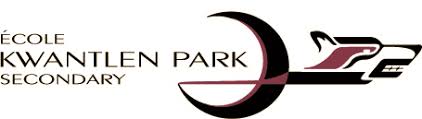 This profile is intended for students to use for scholarships and awards that require a nomination. It is also a great way for students to keep track of their information when applying to external scholarships.General Information:Last Name: ____________________________First Name: ______________________________Student No.: _______________  Personal Education No. (PEN): __________________________Address (include apt. # if applicable) _______________________________________________City: _______________________	Postal Code: _________________________Home Phone No: _____________________	Cell Phone: _____________________________Email: ________________________________________________________________________What is the best way to contact you? Number 1-4, with 1 being the best way.Home: ____		Cell: ____		Email: ____		Teams: ____Birthdate (Month/Day/Year): _______________________________________Canadian Permanent Resident: ____	Landed Immigrant / International Student: ___Do you have a part time job? Yes ____	No ____If so, where? __________________________________________________________________Plans for Post-Secondary Education and Training:What are your current plans for after you finish high school? List in order of preference.Previous Credits & Courses:List all of the Grade 11/12 courses that you have completed. Include your final letter grade and percent. Be sure to include any Grade 11 or 12 level courses for which you may already have completed in grade 10, during summer school, or online. Indicate honours courses with an “H” and Advanced Placement courses with an “AP”.Current Courses & Credits:List all of the courses you are currently taking. Indicate honours courses with an “H” and Advanced Placement courses with an “AP”. If you know your final grade and percentage please include them. If you are currently enrolled in the course it is not necessary to include grades for these courses.*Please attach your most current Transcript. You can access your transcript on Myedbc.caFilling out the Scholarship Profile Sheet:To the best of your ability, please fill out the sections below. Please don’t worry about how empty or full it is, just complete it based on your own achievements and accomplishments. You are welcome to change the form throughout the school year as needed. If you require more space than provided, please include your information in the “AdditionalInformation” section.Financial Need:Financial need is one of many criteria in several scholarships, however there are still many awards that do not require financial need. If a scholarship requires financial need, it is incredibly helpful to have an idea of your circumstances. Please speak with your counsellor about your financial needs and they will let us know if that is a factor that needs to be taken into account when considering applicants for nominated/sponsored scholarships. Some questions to think about and discuss with your counsellor are:How will you pay for your education?Does your family have RESPs?Do you plan on taking out student loans?Will you be working part-time while in school?What is your level of financial need?Work Experience:Please list all work experience, both in school (WEX class) and out of school.Complete the chart in order of most recent work experience to last.Previous Awards & Achievements:Describe all the previous awards and achievements you have won or achieved between grades 8 and 12. Remember to include both in school and outside of school awards. List in order of most recent date first.School Involvement (Clubs, Committees, Councils, Organizations, Sports, etc.):List most recent first.Community Involvement (Volunteering, sports, leadership training, etc.):List most recent first.Additional Information (Optional):Is there an activity you have described in your profile that you would like to expand on? What do you think are the highlights of your community service? Is there anything else you would like the committee to know about you or your activities/accomplishments?Institution/School NameProgram1.2.3.Course NameLetter GradePercentCourse NameLetter GradePercentPlaceDatesNo. of HoursYour Job / ResponsibilitiesYear/GradeAward nameWhat made you eligible for this award?Year/GradeName of Group / Your RoleNo. of Hours (Breakdown into Days, Months & Years)Contact Person & Info for VerificationYear/GradeName of Group / Your RoleNo. of Hours (Breakdown into Days, Months & Years)Contact Person & Info for Verification